Escuela de Verano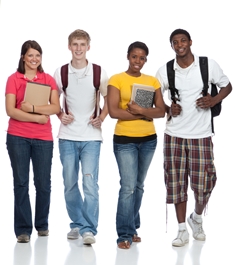 Escuela de Verano es una oportunidad para que los estudiantes de secundaria puedan acelerar o recuperar los créditos durante el periodo entre años escolares. Existe cara a cara y ofertas virtuales, y a menudo ofrecen a los estudiantes con una gama más amplia de opciones que las disponibles durante el año escolar. Las sesiones de verano son versiones condensadas de contenido proporcionado durante el año escolar, y los estudiantes deben tener sus solicitudes de cursos validados por su consejero antes de ser inscrito. Por lo general, se requiere la matrícula, el transporte es proporcionado en las locaciones seleccionadas. Para el verano de 2016, los estudiantes que previamente han fallado un curso tienen la oportunidad de volver a tomar el curso de forma gratuita. Los estudiantes pueden tomar hasta dos créditos sin costo alguno. Cualquier crédito adicional requerirá de matrícula.Fechas importantescursosLos siguientes cursos están disponibles para los estudiantes que no hayan pasado primero y / o segundo semestre. Estos cursos no están disponibles para los que tomen el curso por primera vez. Los estudiantes que deseen acelerar su aprendizaje y tomar uno de estos cursos, por primera vez durante el verano pueden inscribirse en el curso a través de la Escuela Virtual de Fulton.                                               Grado 9 Literatura y ComposiciónLiteratura americanaGSE Álgebra IGSE GeometríaBiologíaCiencia físicaHistoria de Estados UnidosLos siguientes cursos están disponibles para los estudiantes que necesitan repetir el curso o lo  tome por primera vez.Personal fitnessCiencias EconómicasEventoFechas y HorasNotasRegistro en línea1 marzo-3 junio 2016​Registro Tardío6 de Junio ​​- 10 de Junio 2016Estudiantes virtuales podrán registrarse en línea durante esta ventana. Estudiantes cara a cara podrán registrarse en persona en la escuela anfitriona de verano durante esta ventana.Los estudiantes no podrán inscribirse en las clases que ya están llenas.Escuela de Verano Virtual Fulton6 Junio a 15 Julio  2016​Cara a cara Escuela de Verano8 junio a 12 julio 2016El Centro estará cerrado el lunes 4 de julio del 2016 para el Día de la Independencia.Personal Fitness sólo se reunirá del  8 junio al 28 junio 2016.Las pruebas de fin de curso (EOC)11 a 12 Julio 2016Todos los estudiantes cara a cara y estudiantes virtuales que están tomando un curso EOC participarán en las pruebas.Ubicaciones  Banneker High School· Sirven a estudiantes de BannekerCambridge High School· Sirven a estudiantes de Alpharetta, Cambridge, Milton y RoswellEscuela Secundaria chattahoochee· Sirven a estudiantes de Centennial, Chattahoochee, Johns Creek y NorthviewEscuela Secundaria Creekside· Sirven a los estudiantes de CreeksideLangston Hughes Escuela Secundaria· Sirven a estudiantes de Langston HughesEscuela Secundaria McClarin· Sirven a estudiantes de McClarinEscuela Secundaria North Springs· Sirven a estudiantes de North Springs y RiverwoodTri-Cities Escuela Secundaria· Sirven a estudiantes de Tri-CitiesEscuela Secundaria Westlake· Sirven a estudiantes de WestlakeLos estudiantes de Independence o Ombudsman del Norte / Sur asistiendo a la escuela de verano irán al sitio correspondiente de su escuela. RegistroHAGA CLIC AQUÍ para inscribirse en la escuela de verano cara a cara.Escuela de Verano VirtualSi usted está interesado en las clases virtuales, por favor HAGA CLIC AQUÍpara visitar la página web de la Escuela Virtual de Fulton.Matrícula½ Crédito = $ 225 ($ 180 con el estado de comida gratis / reducida) por curso1 crédito = $ 450 ($ 360 con el estado de comida gratis / reducida) por cursoUbicaciones  Banneker High School· Sirven a estudiantes de BannekerCambridge High School· Sirven a estudiantes de Alpharetta, Cambridge, Milton y RoswellEscuela Secundaria chattahoochee· Sirven a estudiantes de Centennial, Chattahoochee, Johns Creek y NorthviewEscuela Secundaria Creekside· Sirven a los estudiantes de CreeksideLangston Hughes Escuela Secundaria· Sirven a estudiantes de Langston HughesEscuela Secundaria McClarin· Sirven a estudiantes de McClarinEscuela Secundaria North Springs· Sirven a estudiantes de North Springs y RiverwoodTri-Cities Escuela Secundaria· Sirven a estudiantes de Tri-CitiesEscuela Secundaria Westlake· Sirven a estudiantes de WestlakeLos estudiantes de Independence o Ombudsman del Norte / Sur asistiendo a la escuela de verano irán al sitio correspondiente de su escuela. RegistroHAGA CLIC AQUÍ para inscribirse en la escuela de verano cara a cara.Escuela de Verano VirtualSi usted está interesado en las clases virtuales, por favor HAGA CLIC AQUÍpara visitar la página web de la Escuela Virtual de Fulton.Matrícula½ Crédito = $ 225 ($ 180 con el estado de comida gratis / reducida) por curso1 crédito = $ 450 ($ 360 con el estado de comida gratis / reducida) por curso​